Good to Great: 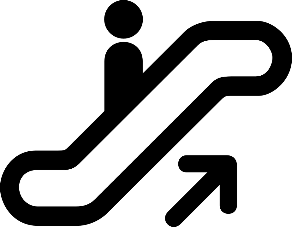 Taking family engagement to the next level One example of how we engage with the families of our school is: _____________________________________________________________Not yet -----Well DoneWhat does this look like?1      2     3     4     51      2     3     4     51      2     3     4     51      2     3     4     51      2     3     4     51      2     3     4     51      2     3     4     51      2     3     4     5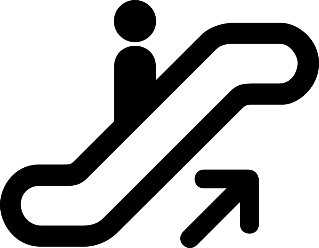 1      2     3     4     5